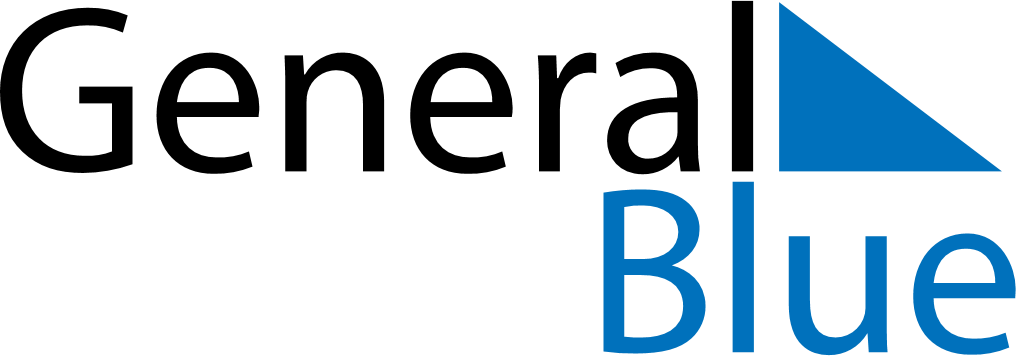 March 2018March 2018March 2018March 2018NamibiaNamibiaNamibiaSundayMondayTuesdayWednesdayThursdayFridayFridaySaturday122345678991011121314151616171819202122232324Independence Day2526272829303031Good FridayGood Friday